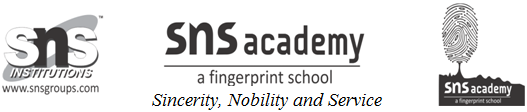 ANNUAL PEDAGOGICAL PLAN 2022-23Teacher: Mrs. Nithya Prakash             Grade:VII                                 Subject: EnglishMONTHTOPICNO OF PERIODS AVAILABLECFC/SCD PROJECT/ACTIVITYICT/ART INTEGRATIONCOMPLETED BY(DATE)JUNEUNIT:11.A HeroGrammar – SentenceNounsArticles124L S R WArticle WritingDesigning a Poster 30.06.22JULY2. The Scholarship Jacket3.The Flower-School (Poem)Grammar- PronounsAdjectives205LSRWDialogue Describing a scene and responding to it.Making a photo string30.07.22AUGUSTUNIT:21.The Quest for El Dorado2.The Diary of a Space TravellerGrammar - Verbs205LRSWEmail WritingDesigning a postcard.(Hometown or your favourite City).30.08.22SEPTEMBER3.Trains (Poem)UNIT: 31.The One Who Survived 2.The Narayanpur Incident3.The Ballad of Mulan (Poem)Grammar- Modals224LSRWSpeech(A hero in a story)Mind mapMaking a medal30.09.22OCTOBERUNIT:41.Something Wonderful Happens When You Plant a Seed”2.Flames in the ForestGrammar - Tense257LSRWNature – creator and destroyer)(Related to science)Dramatization Making a pinch pot30.11.22NOVEMBER 3.The River (Poem)UNIT:51.Bidesia BabuGrammar - Prepositions257LSRWSpeaking about choices and preferenceDrawing a caricature24.12.22DECEMBER2. The Too- Many Professors3. Goodbye Party for Miss Pushpa T.S (Poem)Grammar – Conjunctions204LSRWStory Writing Making Greeting Card20.12.22JANUARY UNIT:61.What Lucy Found There2.Guilty3.The Listeners GrammarActive Voice and Passive Voice204  LSRWRole PlayDramatizationDrawing the setting of a mystery 28.1.23FEBRUARYUNIT:63.The Listeners Grammar-Active Voice and Passive Voice205  LSRWComprehensionDrawing the setting of a mystery 28.2.23MARCHFINAL EXAM